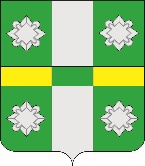 Российская ФедерацияДУМАТайтурского городского поселенияУсольского муниципального района Иркутской областиРЕШЕНИЕ            От 29.09.2021г.                                                                        №162 р.п. ТайтуркаО внесении изменений и дополнений в Устав Тайтурского муниципального образования     В соответствии с  Федеральными  законами  №363-ФЗ от  09.11.2020г «О внесении изменений в статью 46 Федерального закона «Об общих принципах организации местного самоуправления в Российской Федерации», №370-ФЗ от 09.11.2020 года «О внесении изменений в Федеральный закон «Об общих принципах организации местного самоуправления в РФ» и статью 26.13 Федерального закона  «Об общих принципах организации законодательных (представительных) и исполнительных органов государственной власти субъектов РФ», №411-ФЗ от 08.12.2020 года  «О внесении изменений в Федеральный закон «О государственной регистрации уставов муниципальных образований» и статью 44 Федерального закона «Об общих принципах организации местного самоуправления в Российской Федерации», №116-ФЗ от 30.04.2021г. «О внесении изменений в отдельные законодательные акты Российской Федерации», №170-ФЗ от 11.06.2021 г. «О внесении изменений в отдельные законодательные акты  Российской Федерации в связи с принятием Федерального закона «О государственном контроле (надзоре) и муниципальном контроле в Российской Федерации»,  №289-ФЗ от 01.07.2021г. «О внесении изменений в статью 28 Федерального закона «Об общих принципах организации местного самоуправления в РФ», Закона Российской Федерации о поправке к Конституции РФ от 14.03.2020г. №1-ФКЗ «О совершенствовании регулирования отдельных вопросов организации и функционирования публичной власти», руководствуясь ст.ст.31,44 Устава Тайтурского муниципального образования,  Дума Тайтурского городского поселения  Усольского муниципального района Иркутской области,РЕШИЛА:1. Внести в Устав  Тайтурского муниципального образования следующие изменения и дополнения:1.1. статью 5 необходимо дополнить предложением следующего содержания:«Органы местного самоуправления и органы государственной власти входят в единую систему публичной власти в Российской Федерации и осуществляют взаимодействие для наиболее эффективного решения задач в интересах населения, проживающего на территории поселения.»;1.2. пункт 2 части 1 статьи 6 изложить в новой редакции:«2) введение, изменение и отмена местных налогов и сборов  поселения;»;1.3. в пункте 5 части 1 статьи 6 слова «за сохранностью автомобильных дорог местного значения» заменить словами «на автомобильном транспорте, городском наземном электрическом транспорте и в дорожном хозяйстве»;1.4. в пункте 19 части 1 статьи 6 слова «осуществление контроля за их соблюдением» заменить словами «осуществление муниципального контроля в сфере благоустройства, предметом которого является соблюдение правил благоустройства территории поселения, требований к обеспечению доступности для инвалидов объектов социальной, инженерной и транспортной инфраструктур и предоставляемых услуг»;1.5. в пункт 27 части 1 статьи 6 слова «использования и охраны» заменить словами «охраны и использования»;1.6. пункт 37 части 1 статьи 6 изложить в новой редакции:«37) осуществление муниципального контроля за исполнением единой теплоснабжающей организацией обязательств по строительству, реконструкции и (или) модернизации объектов теплоснабжения;»;1.7. в статье 16 по тексту слова «городского поселения» исключить;1.8. часть 5 статьи 16 изложить в следующей редакции:«5. По проектам генеральных планов, проектам правил землепользования и застройки, проектам планировки территории, проектам межевания территории, проектам правил благоустройства территорий, проектам, предусматривающим внесение изменений в один из указанных утвержденных документов, проектам решений о предоставлении разрешения на условно разрешенный вид использования земельного участка или объекта капитального строительства, проектам решений о предоставлении разрешения на отклонение от предельных параметров разрешенного строительства, реконструкции объектов капитального строительства, вопросам изменения одного вида разрешенного использования земельных участков и объектов капитального строительства на другой вид такого использования при отсутствии утвержденных правил землепользования и застройки проводятся публичные слушания или общественные обсуждения в соответствии с законодательством о градостроительной деятельности.».1.9. пункты 1, 2 и 3 части 1 статьи 21 изложить в новой редакции следующего содержания:«1) Глава Тайтурского городского поселения Усольского муниципального района Иркутской области -  Глава городского поселения, именуемый в настоящем Уставе как Глава Тайтурского муниципального образования;2) Дума Тайтурского городского поселения Усольского муниципального района Иркутской области -  представительный орган городского поселения, именуемая в настоящем Уставе как Дума Тайтурского муниципального образования; 3) Администрация Тайтурского городского поселения Усольского муниципального района Иркутской области - местная администрация, именуемая в настоящем Уставе как администрация Тайтурского муниципального образования;»;1.10. пункт 8 части 1 статьи 26 изложить в новой редакции следующего содержания:«8) прекращения гражданства Российской Федерации либо гражданства иностранного государства - участника международного договора Российской Федерации, в соответствии с которым иностранный гражданин имеет право быть избранным в органы местного самоуправления, наличия гражданства (подданства) иностранного государства либо вида на жительство или иного документа, подтверждающего право на постоянное проживание на территории иностранного государства гражданина Российской Федерации либо иностранного гражданина, имеющего право на основании международного договора Российской Федерации быть избранным в органы местного самоуправления, если иное не предусмотрено международным договором Российской Федерации;»1.11. пункт 7 части 1 статьи 37 изложить в новой редакции следующего содержания:«7) прекращения гражданства Российской Федерации либо гражданства иностранного государства - участника международного договора Российской Федерации, в соответствии с которым иностранный гражданин имеет право быть избранным в органы местного самоуправления, наличия гражданства (подданства) иностранного государства либо вида на жительство или иного документа, подтверждающего право на постоянное проживание на территории иностранного государства гражданина Российской Федерации либо иностранного гражданина, имеющего право на основании международного договора Российской Федерации быть избранным в органы местного самоуправления, если иное не предусмотрено международным договором Российской Федерации;».1.12. часть 3 статьи 43.1 изложить в новой редакции следующего содержания:«3. Проекты муниципальных нормативных правовых актов, устанавливающие новые или изменяющие ранее предусмотренные муниципальными нормативными правовыми актами обязательные требования для субъектов предпринимательской и иной экономической деятельности, обязанности для субъектов инвестиционной деятельности, подлежат оценке регулирующего воздействия, проводимой органами местного самоуправления поселения, в порядке, установленном муниципальным нормативным правовым актом в соответствии с законом Иркутской области, за исключением:1) проектов нормативных правовых актов Думы Тайтурского городского поселения Усольского муниципального района Иркутской области, устанавливающих, изменяющих, приостанавливающих, отменяющих местные налоги и сборы; 2) проектов нормативных правовых актов Думы Тайтурского городского поселения Усольского муниципального района Иркутской области, регулирующих бюджетные правоотношения.3) проектов нормативных правовых актов, разработанных в целях ликвидации чрезвычайных ситуаций природного и техногенного характера на период действия режимов чрезвычайных ситуаций.Оценка регулирующего воздействия проектов муниципальных нормативных правовых актов проводится в целях выявления положений, вводящих избыточные обязанности, запреты и ограничения для субъектов предпринимательской и иной экономической деятельности или способствующих их введению, а также положений, способствующих возникновению необоснованных расходов субъектов предпринимательской и иной экономической деятельности и местных бюджетов.»;1.13. во втором предложении части 4 статьи 44 слово «его» исключить;1.14. в статье 65 слово «установлению» заменить словом «введению»;1.15. часть 1 статьи 66 после слов «населённого пункта» дополнить словами «(либо части его территории)»;1.16. в части 2 статьи 66 слова «пунктом 4.1» заменить словами «пунктами 4.1 и 4.3»;1.17. часть 2 статьи 69.1. изложить в новой редакции:«2.Организация и осуществление видов муниципального контроля регулируются Федеральным законом от 31 июля 2020 года N 248-ФЗ "О государственном контроле (надзоре) и муниципальном контроле в Российской Федерации".»;2. В порядке, установленном Федеральным законом от 21.07.2005г. № 97-ФЗ «О государственной регистрации Уставов муниципальных образований» предоставить муниципальный правовой акт о внесении изменении в Устав Тайтурского муниципального образования на государственную регистрацию в Управление Министерства юстиции Российской Федерации по Иркутской области в течение 15 дней.3. Главе Тайтурского городского поселения Усольского муниципального района Иркутской области С.В.Буякову опубликовать муниципальный правовой акт Тайтурского муниципального образования в газете «Новости» и разместить на официальном сайте администрации Тайтурского городского поселения Усольского муниципального района Иркутской области в информационно-телекоммуникационной сети «Интернет» (www.taiturka.irkmo.ru)  после государственной регистрации в течение 7 дней и направить в Управление Министерства юстиции Российской Федерации по Иркутской области сведения об источнике и о дате официального опубликования (обнародования) муниципального правового акта Тайтурского муниципального образования для включения указанных сведений в государственный реестр уставов муниципальных образований Иркутской области в 10-дневный срок.4. Настоящее Решение вступает в силу после государственной регистрации и официального опубликования в газете «Новости».Председатель Думы Тайтурского городского поселения Усольского муниципального района Иркутской области    		Л.А. ЧирковаГлава  Тайтурского городского поселения Усольского муниципального района Иркутской области                   С.В.БуяковДепутаты:Громова Е.Н____________________________Акимова Н.А____________________________Малыгина  В.В.__________________________Макарьевская Л.Е_________________________Плотникова Н.Н__________________________Донцов С.А______________________________Ершов М.А_______________________________Сидельников О.Н__________________________  Подготовил: главный специалист администрации по юридическим вопросам и нотариальным действиям __________ О.В. Мунтян «___»_________2021 г.